عمود Social Security (الضمان الاجتماعي)كيف نخدم الأشخاص الذين لا يجيدون الإنجليزية بشكلٍ كافٍبقلم < <NameSocial Security (الضمان الاجتماعي) < <Title لدى < <Place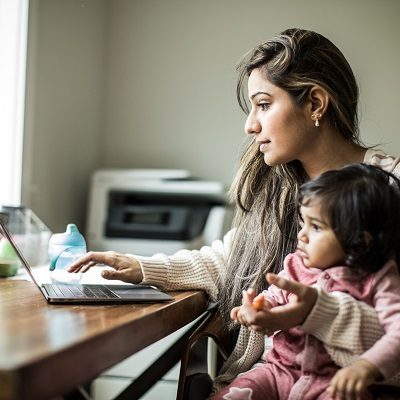 نسعى جاهدين لتقديم خدمة عملاء رائعة ومعلومات مفيدة إلى الجميع.  وهذا يشمل تحسين إمكانية الوصول للمجتمعات المحرومة.  إننا نهدف إلى تقليل العوائق اللغوية وزيادة إمكانية الوصول إلى برامج Social Security (الضمان الاجتماعي)، وخدماته، واستحقاقاته.  إذا كنت تقوم بمساعدة عميل لا يجيد الإنجليزية بشكلٍ كافٍ (LEP)، فاعلم أن لدينا الموارد المتاحة لمساعدته باللغة التي يفضلها.  ما الموارد المتاحة؟ نحثك على التعرُّف على الموارد المتاحة لخدمة المجتمعات التي لا تجيد الإنجليزية بشكلٍ كافٍ LEP.  إننا نقدِّم معلومات عن الاستحقاقات عبر الإنترنت باللغة الإسبانية، تشمل التقاعد والإعاقة، وSupplemental Security Income 
SSI) ، دخل الضمان التكميلي) على الموقع الإلكتروني SeguroSocial.gov.تتوفر خدمات الترجمة الفورية المجانية عبر الهاتف ومن خلال الحضور بشكلٍ شخصي بأكثر من 200 لغة، إلى عملائك الذين يفضلون إجراء الأعمال بلغة غير اللغة الإنجليزية.  ويمكن الوصول إلى هذه الخدمات من خلال الاتصال على الرقم المجاني ‎1-800-772-1213 أو من خلال زيارة أحد المكاتب المحلية وطلب الحصول على مترجم فوري باللغة التي يفضلونها. وإذا احتاج عملاؤك إلى معلومات عن برامجنا، فإننا نقدِّم منشورات بلغات غير الإنجليزية.  يُرجى الاطلاع على منشوراتنا المترجمة إلى لغات غير الإنجليزية والموارد الأخرى المتاحة بأكثر من 12 لغة على الموقع الإلكتروني www.ssa.gov/multilanguage.  ويتضمن ذلك:نموذج بيان Social Security و10 من صحائف الحقائق التكميلية.رقم Social Security لغير المواطنين.فهم الامتيازات.تعرض Language Access Plan (خطة الخدمات اللغوية) الخاصة بنا مدى التزامنا بزيادة وصول الأشخاص، الذين يفضلون استخدام لغات أخرى غير الإنجليزية، إلى الاستحقاقات والخدمات.  للحصول على مزيد من المعلومات، فإننا نحث عملاءك على الاطلاع على الخطة المُحدَّثة على الرابط www.ssa.gov/eeo/documents/LAP2024-2026.pdf (متاح باللغة الإنجليزية فقط).يُعَد التنوع إحدى أكبر نقاط القوة في دولتنا.  وإننا نريد ضمان وجود بيئة شاملة لجميع من نخدمهم.# # #